إل‍حاقاً بال‍مذكرة الشفوية رقم MPAG/MB/416/14 المؤرخة 10 يوليو 2014 ال‍مرفقة بهذه الوثيقة والواردة من البعثة الدائمة للجمهورية ال‍جزائرية الدي‍مقراطية الشعبية لدى مكتب الأمم ال‍متحدة ب‍جنيف وال‍منظمات الدولية الأخرى بسويسرا، يشرفني أن أبلغكم أن حكومة ال‍جمهورية الجزائرية قررت سحب ترشيح السيدة أنيسة قلال ل‍منصب عضو في ل‍جنة لوائح الراديو.الدكتور ح‍مدون إ. توريه
الأمين العامال‍ملحقات: 1ملحـقال‍جمهورية ال‍جزائرية الدي‍مقراطية الشعبية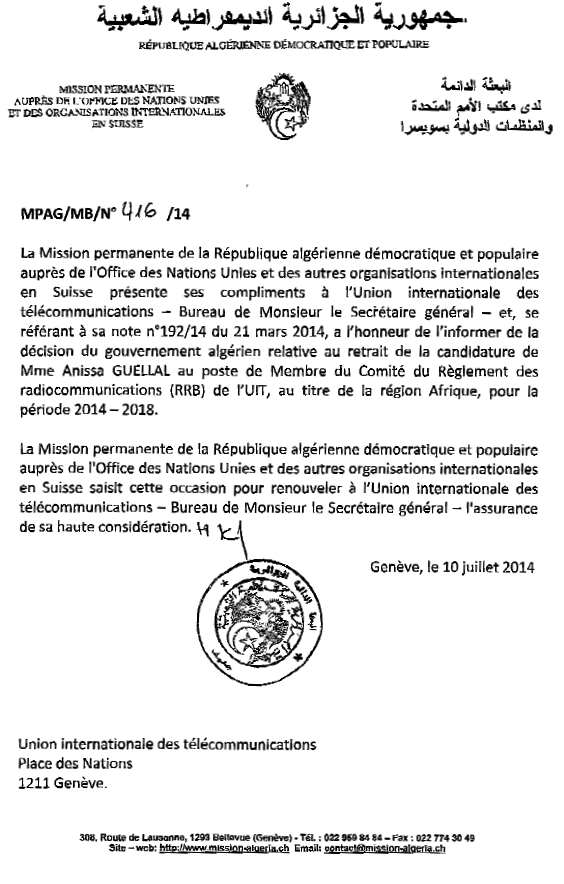 المرجع: MPAG/MB/N 416/14تتقدم البعثة الدائمة للجمهورية ال‍جزائرية الدي‍مقراطية الشعبية لدى مكتب الأمم ال‍متحدة ب‍جنيف وال‍منظمات الدولية الأخرى بسويسرا بتحياتها إلى الات‍حاد الدولي للاتصالات (ITU) – مكتب السيد الأمين العام - وتتشرف بأن تفيد الات‍حاد بأنه، بالإحالة إلى مذكرتها الشفوية رقم 192/14 ال‍مؤرخة 21 مارس 2014، قررت حكومة الجمهورية الجزائرية سحب ترشيح السيدة أنيسة قلال ل‍منصب عضو في ل‍جنة لوائح الراديو (RRB) لمنطقة إفريقيا للفترة 2018-2014.وتغتنم البعثة الدائمة للجمهورية ال‍جزائرية الدي‍مقراطية الشعبية لدى مكتب الأمم ال‍متحدة ب‍جنيف وال‍منظمات الدولية الأخرى بسويسرا هذه الفرصة لتعرب م‍جدداً للات‍حاد الدولي للاتصالات – مكتب السيد الأمين العام - عن أس‍مى آيات التقدير.جنيف، في 10 يوليو 2014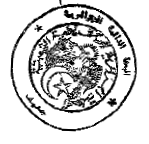 مؤت‍مر ال‍مندوبين ال‍مفوضين (PP-14)
بوسان، 20 أكتوبر - 7 نوفمبر 2014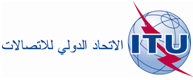 ال‍جلسة العامةالمراجعة 1
للوثيقة 38-A11 يوليو 2014الأصل: بالفرنسيةمذكرة من الأمين العاممذكرة من الأمين العامسحب ترشيح ل‍منصب عضو في ل‍جنة لوائح الراديوسحب ترشيح ل‍منصب عضو في ل‍جنة لوائح الراديو